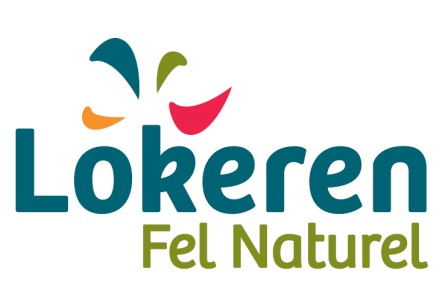 04.01.2019
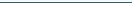 Verslag Welzijnsraad
19 december 2018Aanwezig: Ellen Wayenberg, Christine Temmerman, Robrecht Van Outrive, Herve De Vos, Freddy Apers, Anja Schrijvers, Ward Christensen, Dominique Magerman, Toon Metdepenningen, Bert Reniers.Verontschuldigd: Dominiek Moerman, Inge Jansegers, Clement Van Laere, Marleen Laureys, Jole De Corte.Niet aanwezig: Merijn Van de Geughte, Pieter-Jan Van der Bracht, Sabine Van Boxlaer, Ben Engelen.Verslag: Freddy Apers.Verslag 26.09.2018 wordt goedgekeurd.Aktename ontslag Merijn Van de Geuchte.
Besl.:
gezien hierdoor de afvaardiging van individuele burgers (nog meer) in het gedrang komt: nieuwe oproep in infokrant tot kandidatuurstelling.Opvolging memorandumBesl.:
Hervé verzoekt schepen Van der Sypt om een onderhoud waar op basis van het memorandum en de matrix (met samenvatting van de voornaamste aandachtspunten) de beleidsvisie wordt bevraagd.
Voorsteldata: 26.01 en 30.01.Nvdr.: ondertussen werd een onderhoud vastgelegd op 26.01 om 10.00 u. Wie belangstelling heeft om mee te gaan: contact opnemen met Hervé.Decreet Sociaal BeleidZie bijlage bij agenda.
De voornaamste punten worden overlopen:
Vlaams:
vooral nadruk op regierol van lokale besturen, samenwerkingsverband geïntegreerd breed onthaal, vermaatschappelijking van de zorg stimuleren.
Federaal:
vooral nadruk op geïntegreerd gezinsbeleid (Huis van het kind, lokaal loket kinderopvang), gezondheidszorg (eerstelijnszone); deradicalisering, aanpak dak- en thuisloosheid.
Besl.: 
aktename.
Vaststelling: aantal punten hebben (logischerwijze) raakvlakken met memoranda en beleidsopties.Herstructurering afdeling welzijn – nieuwe werkwijzeDe afdeling welzijn werd in drie teams gestructureerd:Team samenleving:
Locatie: sport- en jeugdcentrum.
Contactname: zonder afspraak (09/3409601)
Hier werden alle initiatieven en projecten die zich op een bevolkingsgroep in zijn algemeenheid richten, ondergebracht.Intergratie en diversiteitPreventieve gezondheidsactiesVrijwilligerspuntHuis van het KindFlankerend onderwijsbeleid – BrugfigurenDrugpuntTeam onthaal:
Locatie: sociaal huis.
Contactname: in voormiddag vrij, in namiddag op afspraak (09/3408604)
Hier worden alle eerste contacten gelegd, indien de hulpvraag in maximaal 3 contacten te beantwoorden is, wordt dit door dit team opgenomen. Anders volgt er een doorverwijzing naar team begeleidingen.Thuiszorg (poetshulp, maaltijden aan huis, mindermobielen centrale, rolstoelvervoer, preventieve huisbezoeken 80-jarigen, indicatiestelling zorgverzekering).Residentiële zorg (informatie woonzorgcentra, borgstellingen (steun), referentieadres gedetineerden).Financiële hulpverlening (aanvragen pensioenen, parkeerkaarten, tegemoetkomingen, premies, tussenkomsten begrafenissen, verwarming, eenmalige afbetaling aan derden, …).Team begeleidingen:
Locatie sociaal huis.
Contactname: enkel op afspraak (09/3408604)
Hier wordt alle langlopende begeleiding opgenomen via verwijzing onthaal.ArbeidsbegeleidingBudgetbeheer en –begeleiding en collectieve schuldbemiddelingFinanciële hulpverlening (leefloon, steun aan vreemdelingen)WoonbegeleidingExterne diensten onder dak in sociaal huis:Ondersteuningsnet LokerenWijkwerkenVDABZitdagen pensioendienstenZitdagen sociaal verhuurkantoor.Besl.: aktename.Varia.
Volgende punten werden vermeld maar doorverwezen naar agenda volgende vergadering:sociale economie: nieuwe richtlijnen ?nieuw mobiliteitsrapport (rapport van de armoede)introductie andere vergaderstijl ?
Bezoeken aan en vergadering bij deelnemende organisaties, wandelvergadering, combinatie van … -> welzijn op het werk.Data en uren samenkomsten 2019.27.03, 26.06, 25.09 en 18.12.